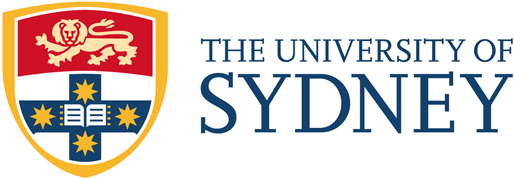 EXPRESSION OF INTERESTThis form is to be used to indicate your expression of interest in participating in the Cultural Studies Internship Program as part of the Master of Cultural Studies, offered by the Department of Gender and Cultural Studies. This form is used to register your interest, ascertain your preferred areas of placement, and find a suitable supervisor for the research report. The Internship Officer will use this form to follow up with your enrolment and will return it to you with the Postgraduate Coursework Co-coordinator’s approval. You may use this signed form as a record of approval to enrol in the units GCST5906 and GCST5907 via Sydney Student. By filling out this form you are expressing an interest in participating in the Internship Program, not committing yourself to a particular organisation or institution for placement. The Internship Officer will work with you to secure and formalise your placement at a later date. You may be required to provide an up-to-date resume for the purposes of securing a placement at that time. This resume will only be provided to prospective organisations with your permission.Further information on the Cultural Studies Internship Program can be found at:http://sydney.edu.au/arts/gender_cultural_studies/postgrad_coursework/mcs_info_students.shtml The information collected on this form will be used by the University of Sydney for the purpose of securing an internship offer. Your personal information will not be disclosed to any other person or organisation outside the University except with your express consent or where required or allowed by law.  Please see the University’s Privacy web page for further information: http://sydney.edu.au/arms/privacyPlease complete and return form by email to:
Dr Grace SharkeyLecturer | Internship Officer
The University of Sydney
Gender and Cultural Studies414, Brennan MacCallum A18 The University of Sydney | NSW | 2006
grace.sharkey@sydney.edu.au  | sydney.edu.auSTUDENT INFORMATIONStudent name:				SID (if known):  Email address:  Phone number:  Internship program enrolment - please indicate the semesters of intended commencement and completion of internship program:  Internship program placement - please indicate your approximate availability to complete the 20 day placement with the host organisation:Areas of interest – What industries or sectors would you like to intern within (for example, NGOs, social work, media, museum curatorship, community groups etc)? What type of work interests you (for example, policy, research, marketing, etc?)Preferred host organisations – If known, please indicate some of the host organisations that you would like to be placed with. Please provide 5 preferences.Student signature ABN 15 211 513 464ATTENTION: Professor Elspeth ProbynPostgraduate Coursework Coordinator, Master of Cultural StudiesDepartment of Gender & Cultural StudiesSOPHI, University of Sydney, Sydney, NSW 2006Email: elspeth.probyn@sydney.edu.auATTENTION: Professor Elspeth ProbynPostgraduate Coursework Coordinator, Master of Cultural StudiesDepartment of Gender & Cultural StudiesSOPHI, University of Sydney, Sydney, NSW 2006Email: elspeth.probyn@sydney.edu.auStudent Signature: